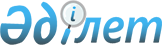 О ввозе отходов свинца акционерным обществом "Казцинк"Постановление Правительства Республики Казахстан от 13 апреля 2009 года № 503

      В соответствии с пунктом 4 статьи 288 Экологического кодекса Республики Казахстан от 9 января 2007 года Правительство Республики Казахстан ПОСТАНОВЛЯЕТ: 



      1. Разрешить акционерному обществу "Казцинк" до 1 августа 2009 года ввоз отходов свинца (свинецсодержащие шламы аккумуляторных батарей, изгарь, съемы, пасту, шламы крошку; продукты после разделки свинцовых аккумуляторных батарей в виде изгари, съемов, пасты, шламов, крошки) согласно коду ТН ВЭД РК 2620 29 000 0, в количестве 42300000,00 кг в Республику Казахстан для их переработки на территории Восточно-Казахстанской области. 



      2. Министерству охраны окружающей среды Республики Казахстан принять меры, вытекающие из настоящего постановления. 



      3. Настоящее постановление вводится в действие со дня подписания.        Премьер-Министр 

      Республики Казахстан                       К. Масимов 
					© 2012. РГП на ПХВ «Институт законодательства и правовой информации Республики Казахстан» Министерства юстиции Республики Казахстан
				